DISHES AND THEIR ALLERGEN CONTENT - ELLINGHAM PRIMARY SCHOOLDISHES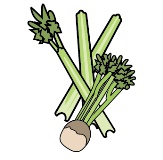 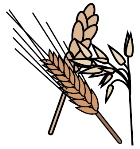 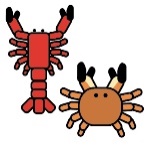 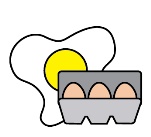 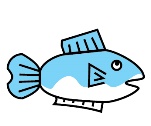 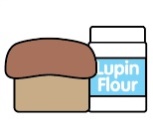 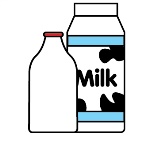 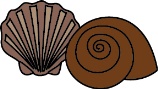 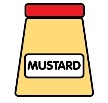 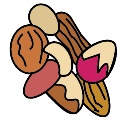 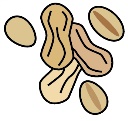 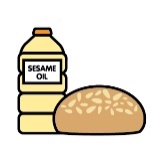 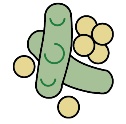 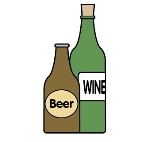 CeleryCereals containing glutenCrustaceansEggsFishLupinMilkMolluscMustardNutsPeanutsSesame seedsSoya DioxideSalmon Fillet Wedges and Peas ✓✓Pasta Bolognese Garlic Bread  Sweet corn✓✓Chicken Pie Roast pots/ carrots✓✓✓Chicken curry rice mixed veg✓✓Fishcake Potato dice and hoops / beans ✓✓Chicken sandwich wedges /salad✓✓✓Meatballs, Pasta Sweetcorn ✓✓Tomato Cheese Pizza Potato dice and Hoops ✓✓Cow Boy Casserole and Wedges✓Review date:Dec 2019Reviewed by:Josie Scott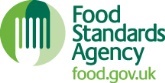 You can find this template, including more information at www.food.gov.uk/allergy